Who is afraid of Mathematics  - Lesson Plan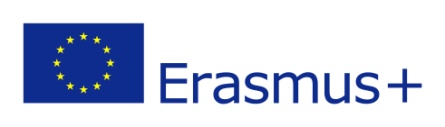 Powerpoint bemutató: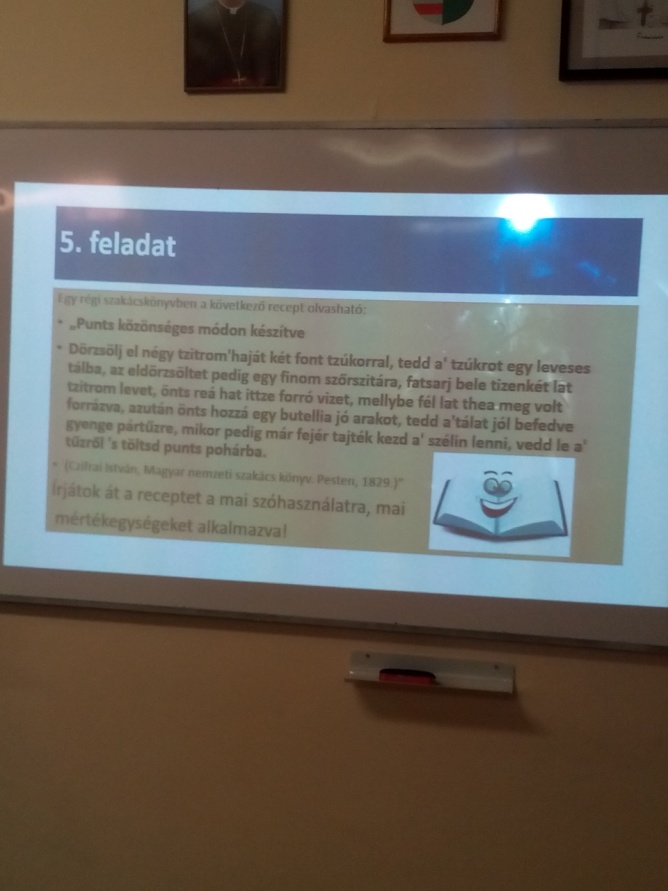 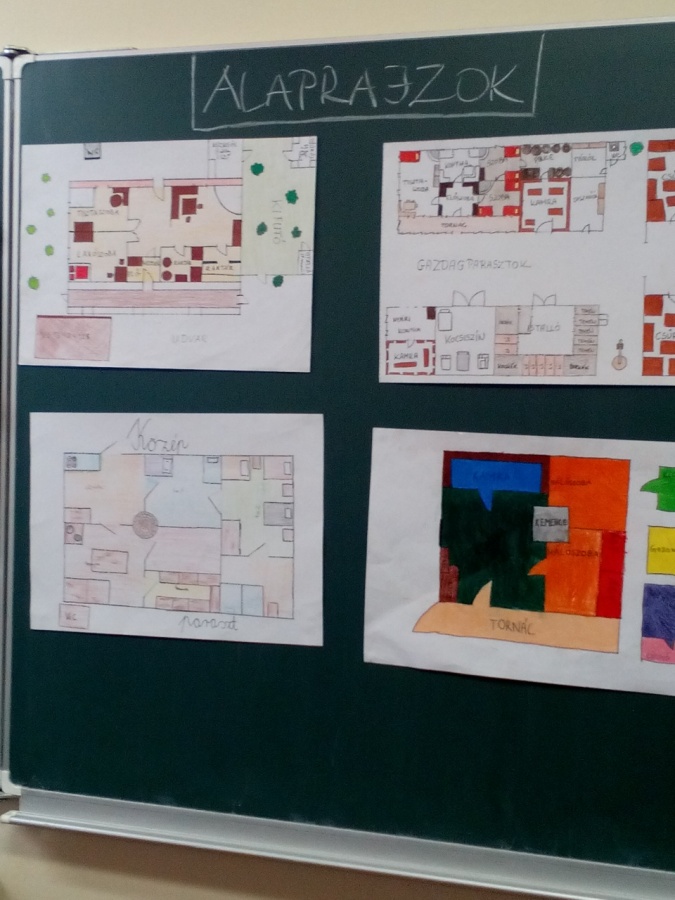 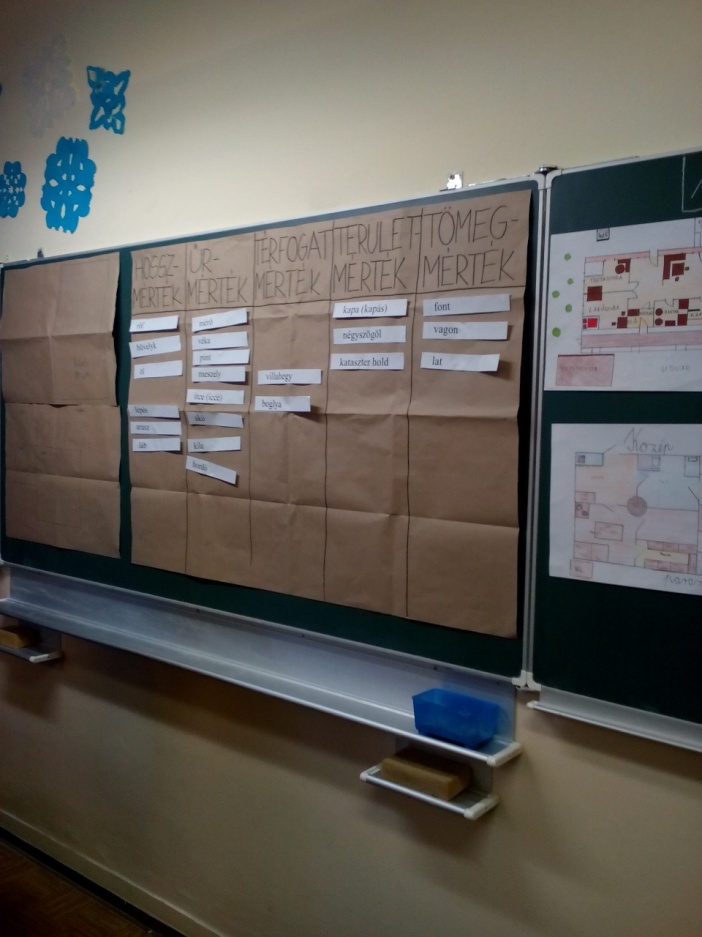 Category: Maths in History                   Village life at the time of Dualism in Hungary (1867-1918) Year Group: grade 7– 13 yrs oldLearning Objective:Collecting old units, changing them into units used nowadays Practicing counting area  Success Criteria:The students know about the society of Dualism, especially the peasantry Making groups: 4 peasantry families are formed according  to the area of their fields: rich, middle, small and smaller field ownersEach family has made a layout about their houses previously Lesson Description (including context) :Discussing the title of the lesson, comparing Arabic (the year)and Roman digits (the century), talking about the layers of the society at the time of Dualism  The groups introduce themselves and their houses, and the area of their fields. Finding old units used in measuring in our songs and tales.: latolgat, Megfogtam egy szúnyogot…, Hüvelyk Matyi – a dal eléneklése.Students get an envelope with old units in them, they have to group the units according to what they were used for earlier. measuring length, volume, area, weigh. Számítsátok ki a saját csoportotokhoz tartozó birtoktulajdon nagyságát négyzetméterben és hektárban!Each family had to do a layout about their houses for the lesson, now they have to choose one room and count the area of that room and tell how big it is in reality. “Goat”exercise: There is a chart in the envelopes, the students have to count how big barn and runway they will need for the goats (the number of the goasts are given in the chart) Closing task: each group has to fill in a quiz about what they have learned during the lesson. Homework: There is a recipe given from an old cookbook, they have to rewrite it in modern language, using units used nowadays for measuring Resources:Laptop  with projector Papers, bluetackFelt pens Differentiation:  Each group had the same tasks but with different numbers, data. PlenaryIt is interesting for the students to get to know about the units used by their great-great grandfathers and counting with them. They did a really good work before the lesson by making the layout of their peasantry houses. During the lesson they learned  a Hungarian folk song, too. Everyone did well in the final quiz, so the lesson was really useful.Photographs